Приложение 4к Правилам организации питания обучающихся	в организацияхсреднего образования, а также приобретения товаров, связанных с обеспечением	питания детей,воспитывающихся и обучающихся в дошкольных	организациях,организациях образования для детей-сирот и детей, оставшихся безпопечения родителей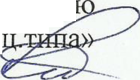 Объявление о конкурсеНаименование:	ГККП «Ясли-сад №82 города Павлодараспециализированного типа для детей с нарушением зрения» отдела образования города Павлодара, акимата города Павлодара Почтовый и электронный адрес организатора конкурса: 140006, город Павлодар, проспект Нурсултана Назарбаева, 35/1Объявляет о проведении конкурса по выбору поставщика товаров по организации питания обучающихся в организациях среднего образования, а также приобретения товаров, связанных с обеспечением питания детей, воспитывающихся и обучающихся в дошкольных организациях, организациях образования для детей-сирот и детей, оставшихся без попечения родителейТовар доставляется: поставка продуктов питания по месту нахождения учреждения, в столовую по адресу город Павлодар, проспект Нурсултана Назарбаева, 35/1Требуемый срок поставки товаров: поставка партиями, по предварительной заявке Заказчика.К конкурсу допускаются все потенциальные поставщики, отвечающие требованиям конкурсной документации.Пакет копии конкурсной документации можно получить в срок до «22» мая 2020 года включительно по адресу: город Павлодар, проспект Нурсултана Назарбаева, 35/1, кабинет бухгалтерии с 09.00 до 17.00 часов и/или на интернет-ресурсе goo.kzКонкурсные заявки на участие в конкурсе, запечатанные в конверты, представляются (направляются) потенциальными поставщиками в ГККП «Ясли-сад №82 города Павлодара специализированного типа для детей с нарушением зрения» отдела образования города Павлодара, акиматагорода Павлодара по адресу: город Павлодар, проспект Нурсултана Назарбаева, 35/1, кабинет бухгалтерии.Окончательный срок представления заявок на участие в конкурсе 25.05.2020 года 10.00 ч.Конверты с заявками на участие в конкурсе будут вскрываться по следующему адресу: город Павлодар, проспект Нурсултана Назарбаева, 35/1, кабинет бухгалтерии, 25.05.2020 года, 11.00 часов.Дополнительную информацию и справки можно получить по телефону: 8 (7182) 54-93-56; 8(7182) 65-43-16